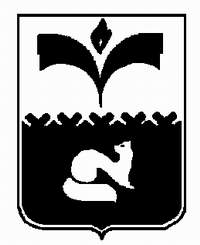 ДУМА ГОРОДА ПОКАЧИХанты-Мансийский автономный округ - ЮграРЕШЕНИЕот  27.03.2013				                                    № 27Об информации о выполнении муниципальныхпрограмм исполнителем по которым является управление по физической культуре и спорту администрации города Покачи	Изучив информацию администрации города Покачи об отчете о выполнении  краткосрочной целевой программы «Обеспечение условий для развития физической культуры и массового спорта в городе Покачи на 2012 год», в соответствии с пунктом 8.2 Положения о порядке контроля за исполнением органами местного самоуправления и должностными лицами органов местного самоуправления полномочий по решению вопросов местного значения, утвержденного решением Думы города Покачи от 19.10.2009 № 112, Дума города РЕШИЛА:	1. Информацию об отчете о выполнении  краткосрочной целевой программы «Обеспечение условий для развития физической культуры и массового спорта в городе Покачи на 2012 год» принять к сведению.Председатель Думы города                                                Н. В. Борисова